ПланСопровождения реализации ФГОС ДОМуниципального дошкольного образовательного учреждения «Детский сад «Колокольчик»д.Вёски На  период с 2022 по 2024 годыВведениеВ соответствии с Законом РФ «Об образовании в Российской Федерации» № 273-ФЗ от 29.12.2012 г. (ст.10,11) дошкольное образование является первым уровнем общего образования и с целью обеспечения доступности и качества дошкольного образования введен Федеральный государственный образовательный стандарт дошкольного образования (ФГОС ДО), утвержденным приказом МО и НРФ № 1155 от 17.10.2013 г.Для обеспечения качественной и эффективной реализации ФГОС ДО необходимо проведение системы мероприятий, которые включены в план организационно-управленческих мероприятий по сопровождению реализации ФГОС ДО на период 2022 по 2024г в «Детский сад «Колокольчик»д.ВёскиПлан организационно-управленческих мероприятий по сопровождению реализации ФГОС ДО на период с 2022 по 2024 годыЦель: Создание оптимальных условий для обеспечения качественной и эффективной реализации ФГОС ДО, программы развития, основной образовательной программы, основной адаптированной образовательной программы МДОУ.Задачи:Повышать эффективность деятельности педагогического коллектива через внедрение современных технологий управления и развития МДОУСпособствовать повышению конкурентноспособности МДОУ на рынке образовательных услуг, позитивной реализации приоритетов, управленческих и педагогических проектов повышения качества дошкольного образования.Повышать эффективность и технологичность проектирования и использования развивающей образовательной среды и материально – технической базы МДОУ в соответствии с ФГОС ДО и реализуемых программ.Минимизировать профессиональные затруднения педагогов в условиях реализации ФГОС ДО, обеспечивая благоприятные условия для повышения уровня профессионального, личностного и творческого потенциала педагогического коллектива МДОУ в соответствии с Профессиональным стандартом.Расширять инновационную деятельность педагогов МДОУ и способствовать распространению ППО в системе образования района, города, региона.Содействовать обновлению форм организации образовательного процесса с учетом реализации условий для создания социальной ситуации развития воспитанников в соответствии с ФГОС ДО, освоения педагогами технологий индивидуализации образования дошкольников.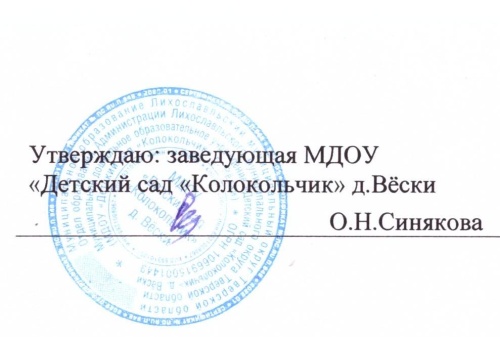 п/пМероприятияСрокиОтветственныеОжидаемые результатыФормы отчетных документов1.Нормативно-правовое и аналитическое обеспечение реализации ФГОС ДОНормативно-правовое и аналитическое обеспечение реализации ФГОС ДОНормативно-правовое и аналитическое обеспечение реализации ФГОС ДОНормативно-правовое и аналитическое обеспечение реализации ФГОС ДОНормативно-правовое и аналитическое обеспечение реализации ФГОС ДО1.1Ознакомление		и изучение сотрудниками	ДОУ федеральных, региональныхнормативных документов.Постоянно 2022-2024ЗаведующийПовышение профессиональной компетентности сотрудников ДОУОтчетная документаци я1.2Обновление информационного банка	нормативных документов МДОУ в соответствии	с новымизаконодательными документамиПостоянно 2022-2024ЗаведующийСоответствие нормативной		базы МДОУ	новым законодательным документамОтчетная документация1.3Мониторинг реализации ФГОС ДОПостоянно 2022-2024Администрация МДОУВ соответствии с годовым планом и ООПОтчетная документация2.Организационное и материально-техническое обеспечение реализации ФГОС ДООрганизационное и материально-техническое обеспечение реализации ФГОС ДООрганизационное и материально-техническое обеспечение реализации ФГОС ДООрганизационное и материально-техническое обеспечение реализации ФГОС ДООрганизационное и материально-техническое обеспечение реализации ФГОС ДО2.1Обеспечение соответствия материально- технической базы реализации ФГОС ДО, ООП, ОАОП,действующим санитарным и противопожарным нормам.Постоянно 2022-2024Администрация МДОУСоответствие материально- технического обеспечения и программно- методического комплекса требованиям ФГОС ДО.Построениесовременной ППРсредыОтчетная документация2.2СамоанализЕжегодноРабочаягруппаСовершенствованиеОтчетнаяматериально-/май / 2022-2024материально-документация,техническогоТехнической базыпубличныйобеспеченияМБДОУдоклад/аудит/ресурсногопосредствомпрограммно-Обновления РППметодическогосреды,	оснащениекомплекса   обеспечениинтерактивнымОП ДО в соответствииоборудованием.Требованиями ФГОСДО.2.3Организация	работыЕжегодноРабочая группаООППротоколпо корректировке ОП ДО в соответствии с/май/2022-2024педсоветановымизаконодательнымиДокументами исамоанализомДеятельности ДОУ.Обсуждение, внесениеДополнений всодержание ООП ДОНа педагогическомсовете2.4Разработка иЕжегодноНаличие	рабочихПротоколутверждение	рабочих/сентябрь/воспитатели ДОУПрограмм впедсоветапрограммСоответствии сПриказ обпедагогическихФГОС ДО и ООПутвержденииработников на новыйДО.учебный год3.Кадровое обеспечение реализации ФГОС ДОКадровое обеспечение реализации ФГОС ДОКадровое обеспечение реализации ФГОС ДОКадровое обеспечение реализации ФГОС ДОКадровое обеспечение реализации ФГОС ДО3.1Анализ кадровогоПостоянновоспитатели ДОУЛиквидацияВобеспечения.2022-2024профессиональныхсоответствииВыявлениезатрудненийгодовымпрофессиональныхпланомзатрудненийадминистративныйконтроль,саморефлексия,индивидуальныесобеседования3.2Разработка и реализаци персонифицированной программы повышения квалификацииПоэтапно	в соответствии с годовым планом 2022-2024воспитатели ДОУВсе педагоги МДОУ		освоили программу повышения квалификацииПлан ПКпедагогическихкадров.педагогическихкадров.3.3СопровождениеСопровождениеПо меревоспитатели ДОУПовышениеПовышениеОтчетнаяначинающихначинающихнеобходимопрофессиональнойпрофессиональнойДокументацияСпециалистов поСпециалистов постикомпетентностикомпетентностивопросам	реализациивопросам	реализацииначинающихначинающихФГОС ДО.ФГОС ДО.специалистов.специалистов.ОпределениеОпределениеОрганизацияОрганизациянаставников	–наставников	–Работы ШколаРаботы ШколаОпытных   педагогов МДОУОпытных   педагогов МДОУмолодого воспитателямолодого воспитателя3.4Созданиебазывоспитатели ДОУРазмещениебазыСайтметодическихметодическихсоответствиивоспитатели ДОУметодическихметодическихМДОУрекомендацийпогодовымматериаловнаосновнымосновнымПланом 2022-2024сайте МДОУсайте МДОУнаправлениямнаправлениямдеятельности педагогадеятельности педагогаМДОУМДОУ(планирование,(планирование,построениеПРРС,организацияОП	сдетьми в соответствиидетьми в соответствиис требованиями ФГОСс требованиями ФГОСДО)ДО)4.Методическое обеспечение реализации ФГОС ДОМетодическое обеспечение реализации ФГОС ДОМетодическое обеспечение реализации ФГОС ДОМетодическое обеспечение реализации ФГОС ДОМетодическое обеспечение реализации ФГОС ДОМетодическое обеспечение реализации ФГОС ДОМетодическое обеспечение реализации ФГОС ДО4.1РазработкаРазработкаВвоспитатели ДОУПовышениеПовышениеГодовой/корректировка/иРеализация плана/корректировка/иРеализация планасоответствиигодовымпрофессиональной компетенции впрофессиональной компетенции впланметодической сметодической сПланомвопросах реализацивопросах реализациориентацией нареализацию ФГОСориентацией нареализацию ФГОС2022-2024ФГОСДОФГОСДОДО.ДО.4.2Разработка иРазработка иВвоспитатели ДОУРостРостПланорганизацияорганизациясоответствиивысококвалифицивысококвалифициметодическоймероприятий помероприятий погодовымрованных кадров.рованных кадров.работыповышению	уровняповышению	уровняпланом2022-2024РазработаныРазработаныПротоколыпрофессиональнойпрофессиональнойпрограммыпрограммыпедсоветовкомпетентностикомпетентностисеминаров.семинаров.педагогов		ДОУ	на этапе	реализациипедагогов		ДОУ	на этапе	реализацииДинамика качестваростаФГОС	дошкольного образования:*	Смотр	-	конкурсФГОС	дошкольного образования:*	Смотр	-	конкурсобразовательного процесса.Увеличениеобразовательного процесса.УвеличениеРПП среды групп и кабинетов:РПП среды групп и кабинетов:педагогов, применяющихпедагогов, применяющих«Готовность групп кначалу нового учебного года»«Готовность групп кначалу нового учебного года»современные технологии.современные технологии.*Педагогические советы*Семинары, семинары- практикумы*Консультации*Организациядеятельности МО и ТГ поразличным направлениямдеятельности*Участие	в		работе городских		рабочих групп	по реализации инновационных и системных проектов в рамках муниципальнойсистемы и т.д.4.3Выявление	ППО	кПо	планувоспитатели ДОУРаспространениеПланфестивалюработы	ипередовогометодическопедагогических идей икалендарныхпедагогическогой работынаходок.мероприятийопыта	педагоговУчастие	педагоговгородаМДОУ в городскихРостмероприятиях:профессиональны х*научно- практическаядостижений.конференцияТрансляция опытапедагогических	ипедагогов МДОУруководящихработников»;*в	работе	РМОпедагоговдошкольныхобразовательныхорганизаций;*в работе   городскихрабочих	групп	пореализацииинновационных	исистемных проектов врамках федеральных иопорных площадок*предъявлениепедагогическогоопыта в рамкахКонкурсов ифестивалей на различных	уровнях (муниципальный, региональный, федеральный, международный)и т.д.Конкурсов ифестивалей на различных	уровнях (муниципальный, региональный, федеральный, международный)и т.д.4.4Мониторинг качествареализации ФГОС ДО и ОП ДО»Мониторинг качествареализации ФГОС ДО и ОП ДО»майАдминистраци я  ДОУ,рабочая группаАдминистраци я  ДОУ,рабочая группаКачествореализации программыПубличный докладПубличный доклад5.Информационное обеспечение реализации ФГОС ДОИнформационное обеспечение реализации ФГОС ДОИнформационное обеспечение реализации ФГОС ДОИнформационное обеспечение реализации ФГОС ДОИнформационное обеспечение реализации ФГОС ДОИнформационное обеспечение реализации ФГОС ДОИнформационное обеспечение реализации ФГОС ДОИнформационное обеспечение реализации ФГОС ДО5.1Размещениеивоспитатели ДОУвоспитатели ДОУвоспитатели ДОУвоспитатели ДОУНаличиеНаличиеобновлениеобновление2022-2024воспитатели ДОУвоспитатели ДОУвоспитатели ДОУинформациипоходе и результатах«ФГОС ДО»«ФГОС ДО»реализации ФГОС ДОреализации ФГОС ДОреализации ФГОСнанана официальном сайтена официальном сайтеДО.официальномофициальномДОУ.ДОУ.сайте ДОУсайте ДОУ5.2ОбеспечениедоступаПостоянноВсепедагогиСоздание банкаСайт ДОУСайт ДОУпедагогическимпедагогическим2022-2024широкоширокополезных ссылок,работникамкиспользуютиспользуютналичие страничкиэлектроннымэлектроннымЭОРЭОРна сайте ДОУобразовательнымобразовательным«ФГОС ДО»ресурсам,ресурсам,размещеннымвфедеральныхирегиональныхбазахданных.данных.5.3Включение информации	о реализации ФГОС ДО на групповых родительских собраниях.		Изучение общественногомнения.Включение информации	о реализации ФГОС ДО на групповых родительских собраниях.		Изучение общественногомнения.Сентябрь-майвоспитатели ДОУвоспитатели ДОУОсведомленность общественностиПротоколы родительски собранийПротоколы родительски собраний5.4ОбеспечениеОбеспечениеМай-июльИнформированиеРазмещениеРазмещениепубличной отчетностипубличной отчетностиобщественности опубличногопубличногоДОУ	о	ходе	иДОУ	о	ходе	иРабочая группаРабочая группаходе и результатахдокладанарезультатахрезультатахреализации ФГОСсайте ДОУсайте ДОУреализации ФГОСДОреализации ФГОСДОДО и ООП ДО